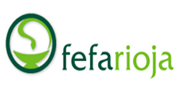 FEFE-RIOJAFEDERACIÓN DE FARMACIAS RIOJA                                                                                                                                                     PRESUSPUESTO TESORERÍA PARA AÑO 2015 INGRESOS: Los ingresos de la asociación en 2015: -Las cuotas de los socios 29 € al trimestre Total ingresos-------------- + 3712,00 € GASTOS: -Cuotas mensuales de F.E.F.E. La cantidad se actualiza cada año en función del número de asociados. 200 x 12= 2400.00 Total .......... -2400.00 € -Congreso FEFE Valencia 2015 Total ......... -1200.00 € -Gastos bancarios: Total ....... -200.00 € -Gastos de representación. Varios Viajes a Madrid a FEFE, . Total............ -600.00 € -Total gastos .............. – 4300.00 € La diferencia entre ingresos y gastos en 2015 (-688.00 €) . Un cordial saludoEl Tesorero Rodolfo Hernández Rivero